パフォーマンス改善計画 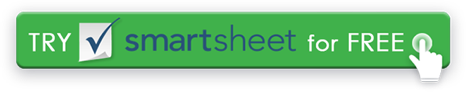 アクションプラン懸念される分野従業員が期待を満たしていない分野は何ですか?以前に対処した問題以前に対処した問題、コンテキスト、およびディスカッションやトレーニングの結果の詳細を提供します。観測以前のディスカッション追加のトレーニング改善目標対処および改善されるべき懸念事項に関連する具体的な目標を提供する。期待目標達成の達成に向けた進捗を示すためには、以下のパフォーマンス標準期待を満たす必要があります。目標活動上記の改善目標を達成するために役立つ活動を挙げたい。 リソース目標活動を完了するために使用可能なリソースを一覧表示します。例えば、トレーニング資料、研修活動、セミナー、ピア・メンタリング、マネジメント・サポートなど 進捗監視改善活動の進捗状況を監視する評価スケジュールを提供する。 フォローアップスケジュール進捗ベンチマーク改善、結果、期待のタイムライン業績改善計画に基づく規定、不十分な努力の結果、およびこの文書に関連する機密性などの法的な懸念事項の概要を提供する。   署名従業員名ロール/タイトル従業員 ID主管部日付ゴール#目標の説明会議の目標によって対処される問題期待の説明ゴール#活動開始日完成予定日リソース名リソースの説明スケジュールされた日付活動実施する人完了した日付30日間のレビュー45日間のレビュー60日間のレビュー90日間のレビューゴール#活動確認日フォローアップ方法電話、電子メール、mtg。期待される進行状況コメント従業員名従業員署名日付スーパーバイザー名スーパーバイザ署名日付免責事項Web サイト上で Smartsheet から提供される記事、テンプレート、または情報は参照用です。情報を最新かつ正確に保つよう努めていますが、当サイトまたはウェブサイトに含まれる情報、記事、テンプレート、関連するグラフィックスに関する完全性、正確性、信頼性、適合性、または可用性について、明示または黙示的ないかなる表明も保証も行いません。したがって、そのような情報に対する信頼は、お客様の責任で厳重に行われます。